22. teden: 24. 01. – 30. 01.(Prejšnji teden sta uri angleščine odpadli zaradi plavanja. )V ponedeljek, učenci bodo: -poslušali in ogledali zgodbo o najbolj priljubljenem jelenčku Rudolf the Red Nosed Reindeer :https://www.youtube.com/watch?v=lN0g5lLPsU4 ter poslušali pesem: https://www.youtube.com/watch?v=VjL031bE9FA .Nato, učenci bodo vadili zapisovanje angleških črk Q,W,Y in X (ker uopažam, da učencem delajo težave, posebno zapisovanje pisanih črk).Učna lista prilagam na koncu dokumenta (učenci, ki so doma, bodo dobili UL, ko pridejo v šolo).Ustno ponovili opisovanje oblačil. V parih bodo opisovali, kaj je sošolec/sošolka oblekel/oblekla.Za učence, ki bi še doma vadili in ponovili besedišče za oblačila, pošiljam povezavo do nalog: https://www.liveworksheets.com/worksheets/en/English_as_a_Second_Language_(ESL)/Clothes .V četrtek, učenci bodo:Poslušali zgodbo The Very Hungry Caterpillar (zgodbo so že prej obravnavali v slovenščini). https://www.youtube.com/watch?v=75NQK-Sm1YY Cilj poslušanja je ponavljanje besedišča za hrano in obravnavo novega besedišča DNEVI V TEDNU.Nato, bodo napisali naslov in naredili razpredelnico:                              The Very Hungry Caterpillar                 Sledi drugo poslušanje: prinesla bom slikanico in prebrala.Rešili naslednjo nalogo: Za vsak dan nariši ali napiši živila, katera je gosenica pojedla.Poslušali bomo pesem Days of the Week https://www.youtube.com/watch?v=mXMofxtDPUQ .Igra: vsakem učencu povem, da si zapomni besedo (en dan v tednu). Pri drugem poslušanju, vsakič ko učenec zasliši svojo besedo za dan, ki sem mu prej povedala, ustane. Vsako uro tudi začnemo s Hello Song in končamo z Goodbye Song.https://www.youtube.com/watch?v=tVlcKp3bWH8 https://www.youtube.com/watch?v=PraN5ZoSjiY Prilagam še mini slovarčka: MINI SLOVARČEK-OBLAČILA	                                    DNEVI V TEDNU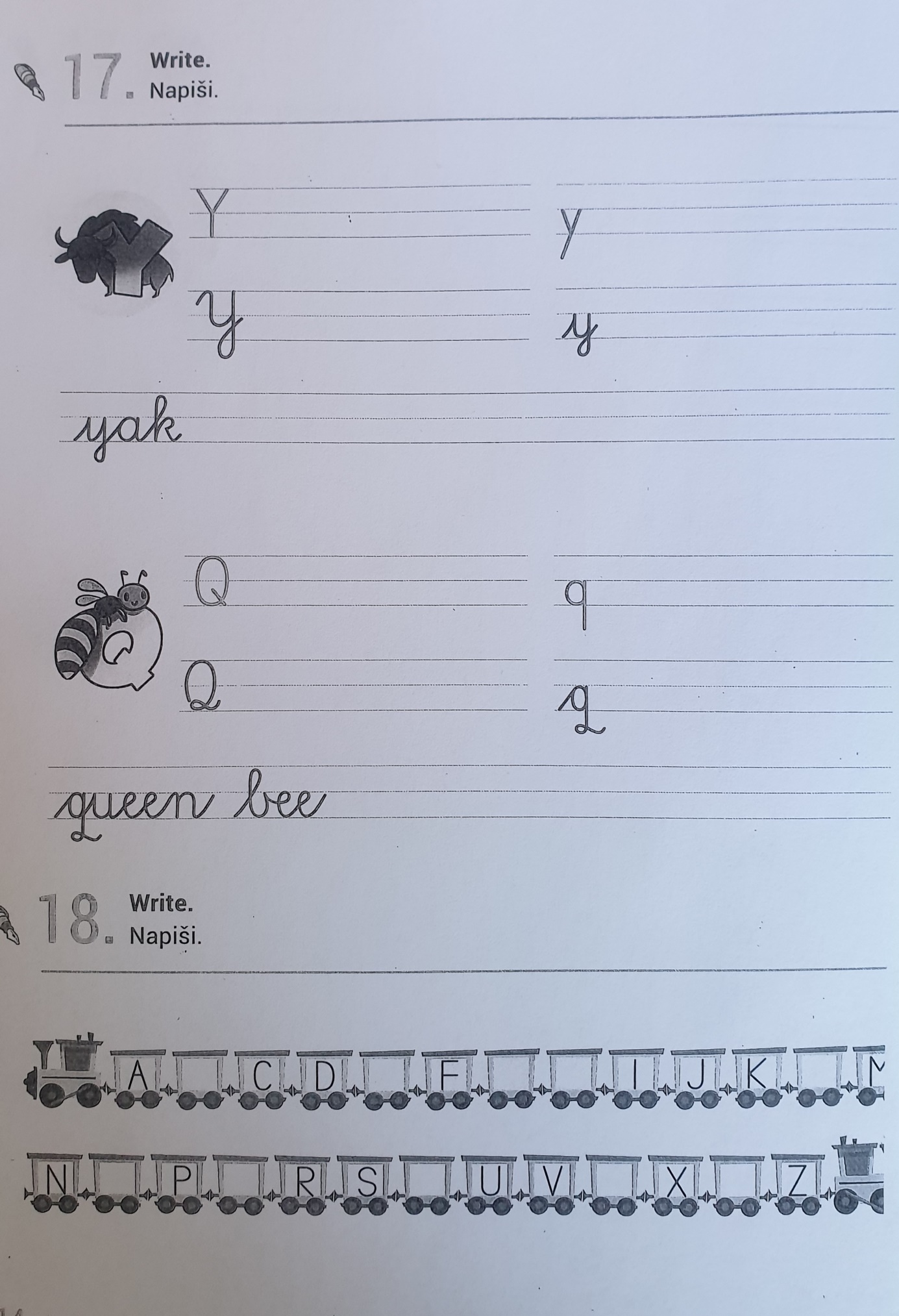 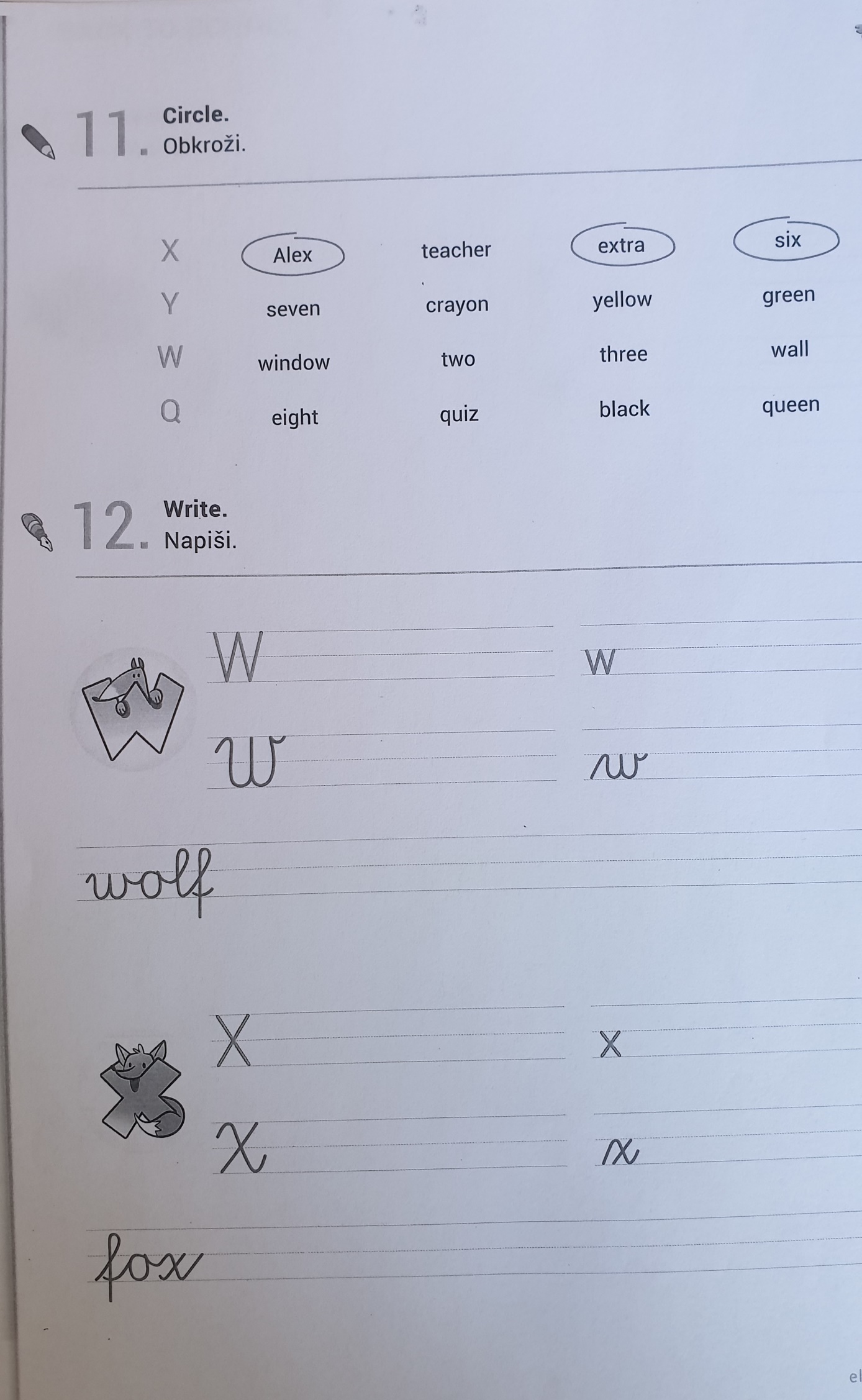 Sunday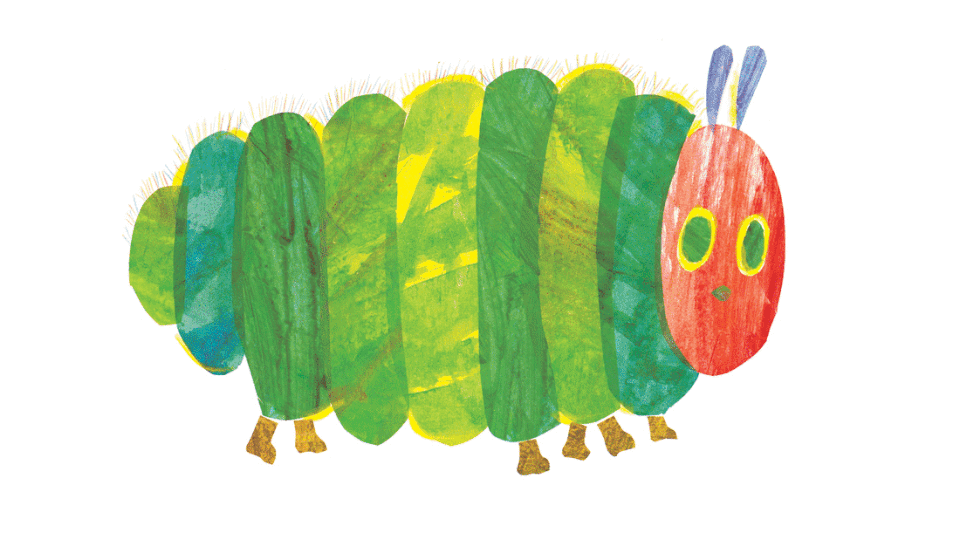 MondayTuesdayWednesdayThursdayFridaySaturday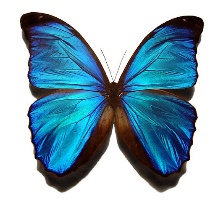 CLOTHESOBLAČILASHOESČEVLJIDRESSOBLEKASKIRTKRILOT-SHIRTMAJICA JUMPERPULOVERSHIRTSRAJCATROUSERSHLAČESCARFŠALHATKLOBUKGLOVESROKAVICESOCKSNOGAVICEI AM WEARING…NOSIM…DAYdanWEEKtedenMondayponedeljekTuesdaytorekWednesdaysredaThursdayčetrtekFridaypetekSaturdaysobotaSundaynedelja